Orientaciones sobre el control y la evaluación.Las copias de las guías prácticas serán en las áreas de salud: 30 de Noviembre, Carlos Juan Finlay, José Martí, Camilo Torres, Frank País, 28 de septiembre, Grimau y en la Facultad # 1 en el Local de la Biblioteca o en el Laboratorio # 3 del rectorado.Las consultas docentes serán en: 30 de Noviembre, Carlos Juan Finlay, José Martí y en la Facultad # 1 en el Laboratorio # 3 del rectorado, los viernes en el horario de 8:00 am a 12:00 m. Forma de evalución: Entregar los viernes en el horario de 8:00 am a 12:00 m.  por escrito los ejercicios que aparecen en las clases a los suddirectores docentes de los policlínicos: 30 de Noviembre, Carlos Juan Finlay, José Martí y en la Facultad # 1 en el Local de la Biblioteca o en el Laboratorio # 3 del rectoradoMetodología de la InvestigaciónActividad 27-28Clase Teórico Práctica Tema # 2: El Método Estadístico.Sumario: Presentación de la información. Cuadro o tabla estadística. Tabla de distrución de frecuencia. Partes que la constituyen. Gráficos. Tipos de gráficos acorde a la variable utilizada: gráfico de barras, sector o pastel, histograma y polígono de frecuencias. Sistema estadístico profesional para generar tablas y gráficos estadísticos.Objetivo: Explicar de forma comprensible y lógica la presentación de la información recolectada.Bibliografía: Informática Médica Tomo II Bioestadística Colectivo de Autores. Capítulo 8 Estadística DescriptivaDesarrolloRecordemos que la etapa de elaboración de la información incluye las siguientes subetapas:Organización de la informaciónResumenPresentación mediante cuadros y gráficosPresentación de la informaciónLa finalidad de un cuadro o tabla estadística es la presentación de:Distribuciones de frecuencias. Asociación de variables. Series cronológicas.Existen tres tipos fundamentales de presentación: Textual Tabular GráficaTextual:La presentación textual de la información es la forma escrita habitual de presentar un documento o informe. Constituye la forma principal de presentación de los resultados. TabularUn cuadro estadístico es un recurso que emplea la Estadística con el fin de presentar información resumida, organizada por filas y columnas. Propósitos generales: Presentar una o más distribuciones de frecuencias tanto de variables cualitativas como cuantitativas. Presentar índices asociados a determinadas variables.Las tablas estadísticas suelen clasificarse según el número de variables que representan en: Unidimensionales: una variable Bidimensionales: Cuando los objetos de investigación se clasifican al mismo tiempo según dos variables. Multidimensionales: tres o más variables. Las partes de una tabla son: Identificación Título cuerpo de la tabla Notas aclaratorias FuenteIdentificación: Consiste en darle un número consecutivo según el orden en que aparezca en el texto del trabajo: “cuadro1, cuadro2..., tabla 3, etc.Título: Debe cumplir con dos requisitos básicos: Que sea completo: responder las siguientes preguntas: ¿Qué, Cómo, ¿Dónde?, ¿Cuándo? Que sea conciso, consiste en escribir justamente lo necesario, pero nunca debe dejar de ser completo en aras de lograr una mayor concisión. Elimina las preposiciones y artículos que  no ayuden a la comprensión del título de tu cuadro. EJEMPLODistribución de las defunciones ocurridas en Cuba durante el año 2019, clasificadas según sexo y edad de los fallecidos. No es concisoQué se estudia? Las defuncionesCómo? Por edad y sexoDónde? En CubaCuándo? 2019Título correcto: Defunciones por edad y sexo. Cuba. 2019Cuerpo de la tabla. Está formado por la unión de filas y columnas. Deben ser autoexplicativas, por lo que se debe evitar presentar demasiada información. Incluye:Columna matriz: Aparece en la primera columna y se destina a las diferentes clases que componen la escala de clasificación y a la variable principalEncabezamiento: aparece en la primera fila del cuerpo de la tabla y en ella aparecen las frecuencias y las otras variables en caso de tablas bidimensionales o multidimensionales.EjemploTabla 1. Pacientes ingresados según zona de residencia. Hospital  Saturnino Lora. Santiago de Cuba. Septiembre.2019Fuente: Historia clínicaNotas aclaratorias. Tiene la finalidad de esclarecer algunos aspectos importantes para la comprensión de la misma.Puede ser las unidades de medidas de algunas variables o el exponente con que se trabajó alguna tasa, por citar algunos ejemplos.Fuente. Se refiere al lugar de donde se obtuvo la información, casi siempre hace alusión a una fuente secundaria, un sistema de información, una publicación, un documento oficial etcTabla simple o unidimensionalTabla 2. Pacientes según enfermedades de transmisión sexual. Área de Salud 30 de Noviembre. Santiago de Cuba. 2019                                         Fuente: Historia clínicaNota: Cuando las categorías no son excluyentes no aparecen los totales marginales. En esta tabla los totales se calcularon en base a 50Tablas de doble entrada o bidimensionalTabla 3. Pacientes con enfermedades de transmisión sexual según sexo. Área de Salud de 30 de Noviembre. Santiago de Cuba. 2019                                                   Fuente: Historia clínicaDistribución de frecuencias para variable cuantitativaTabla 4. Pacientes según Peso. Área de Salud 30 de Noviembre. Santiago de Cuba. 2019                                 Fuente: Historia ClínicaTabla de columnas múltiples o multidimensionales                Tabla 5. Tasa de fecundidad según edad de la madre. 2012-2017Fuente: Sistema de Información Estadística Nacional de Demografía. Oficina Nacional de Estadística e Información. 2018Presentación GráficaEs la representación pictórica de la relación entre variables, complemento de la tabla. Partes del gráfico:Número de orden o identificación.Título.Cuerpo o gráfico propiamente dicho.Leyenda.FuenteGráficos más comunesPara variables cualitativas y cuantitativas discretasGráfico de BarrasBarras Simples Barras Múltiples Barras ProporcionalesGráfico Circular o sectorPara variables cuantitativas continuasHistogramaPolígono de frecuenciaTabla 6 Ingresos en el Servicio de PediatríaHospital “Juan de la Cruz Martínez Maceira” 2017-2019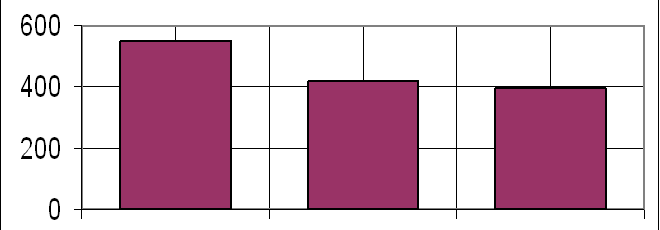 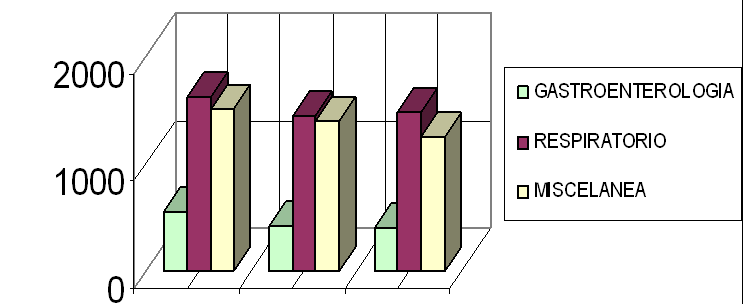 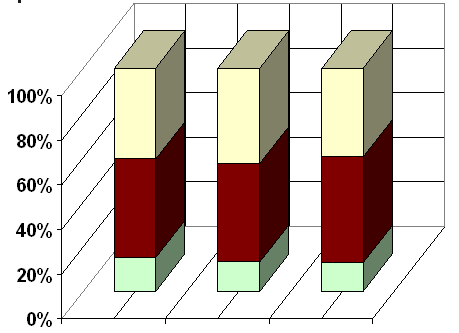 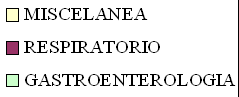 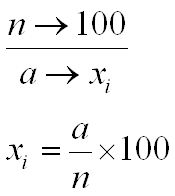 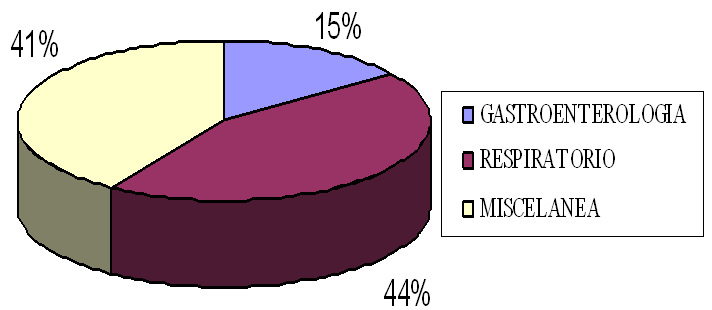 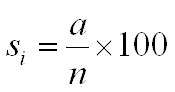 Tabla 6. Pacientes según Peso y sexo. Hogar de Ancianos "América Labadi" 2018                                                  Peso  (kg.)   Femenino     Masculino    	              51-55                   1	                 5	              56-60                   4	                 8	              61-65                 16	               12	              66-70                 18	               15	              71-75                   8	                 6	              76-80                   6	                 4	              Total                  53	               50	    Fuente: Historia clínica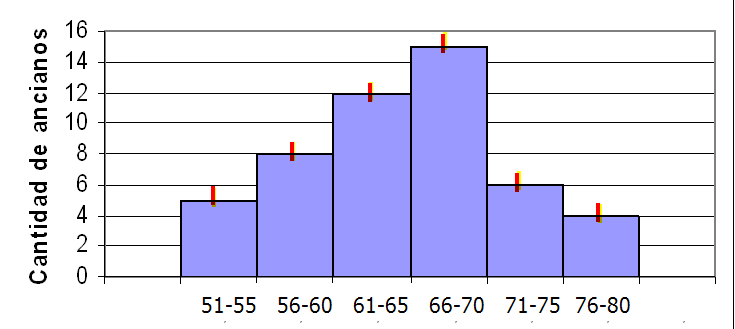 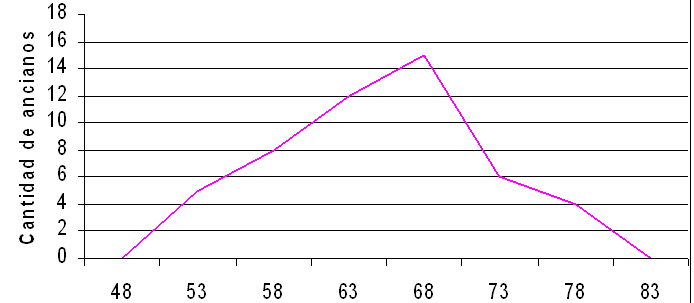 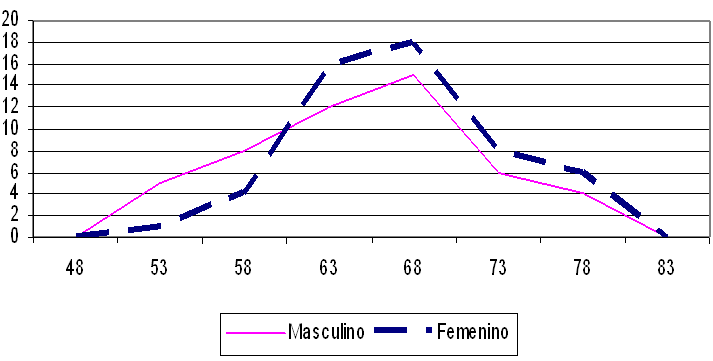 TRABAJO INDEPENDIENTE A ENTREGARSi con el SPSS,  se obtuvo la siguiente información referida al Grado de Afección Cardiaca (GAC) de las mujeres Hipertensas del área de salud Carlos J. Finlay en el 2018:Ponga un título a la tabla de distribución de frecuencias.Complete la tabla.¿Cuántas variables están representadas en dicha tabla?, según su respuesta como clasificaría esta tabla?¿Qué tipo de grafico utilizaría para representar la variable en estudio?Utilizando el paquete del EXCEL, construya un gráfico para esta variable y dibújelo lo mejor posible, además de incorporarle los elementos necesarios para su lectura e interpretación. Zona de residencia№%Rpto Abel Sta María65.45Rpto Santa Bárbara2119.1Distrito José Martí2522.7Centro ciudad5852.7Total110100ITS№%Papiloma V.2550.0Sífilis2448.0SIDA612.0Herpes Genital2142.0ITSSexoSexoSexoSexoITSMasculinoMasculinoFemeninoFemeninoITS№%№%Papiloma V.1331.71220.3Sífilis2048.72847.5SIDA24.8746.7Herpes Genital614.61525.4Pesofh%FaHaMc39-4530,14143144246-5220,1105244953-5970,33012545660-6630,141415686367-7360,2828219669Total211100/////////////////Edad de la madre20122013201420152016201715-1953.654.251.852.550.052.020-24105.1104.0100.6104.098.695.825-29                     94.295.293.395.989.687.230-34                     56.460.060.161.355.756.635-39                     23.224.124.525.225.825.240-44                     5.15.04.95.05.05.045-49                     0.30.20.30.40.30.3Total43.244.143.645.143.243.0AñoGastroenterologíaRespiratorio  MisceláneaTotal201755116231503367720184201436137432302019398147512473120TOTAL13694534412410027           GACNo. %Leve2550Moderada2040Severa5 Total50100